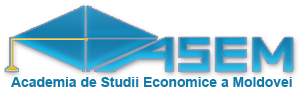 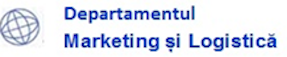 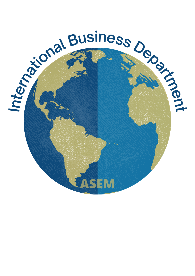 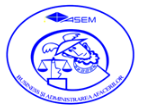 Agenda seminarului practico-științific:Marketingul în era digitală: tendințe, probleme, oportunitățiEdiția III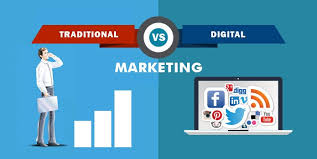 20 septembrie 2022, ora 13.00, Sala Senatului ASEMNume, PrenumePostul, OrganizațiaTema comunicăriiSAVCIUC Oxana STRATAN Alexandru1. BOLOCAN Emil 2. FAINA Ivan 3. BĂLĂNESCU Viorelia4. GANGAN Iulian5. GROSU Corina6. GAGAUZ ValeriuŞef Departament Marketing și Logistică, conf. univ., dr. ASEMRector ASEM, M.C.al AȘM, prof. univ., dr. hab. Drd. ASEM, expert comunicareLect.,univ.,ASEM, specialist digital marketing Brand&Communication  Marketing Manager, FinComBankDrd. ASEM, șeful unității de implementare a proiectului: Deșeuri solide ChișinăuSpecialist comunicareDrd. ASEMDeschiderea evenimentuluiCuvânt de salutViziune asupra definirii și structurii canalelor și mediilor de comunicare în marketingul integratMarketingul secolului XXIMarketingul bancar în era digitalăMarketing ecologic și dezvoltarea durabilăTehnici de Copywriting și Content WritingEficiența promovării produselor și serviciilor prin rețele sociale: cercetare în baza companiilor mici și mijlocii din Moldova